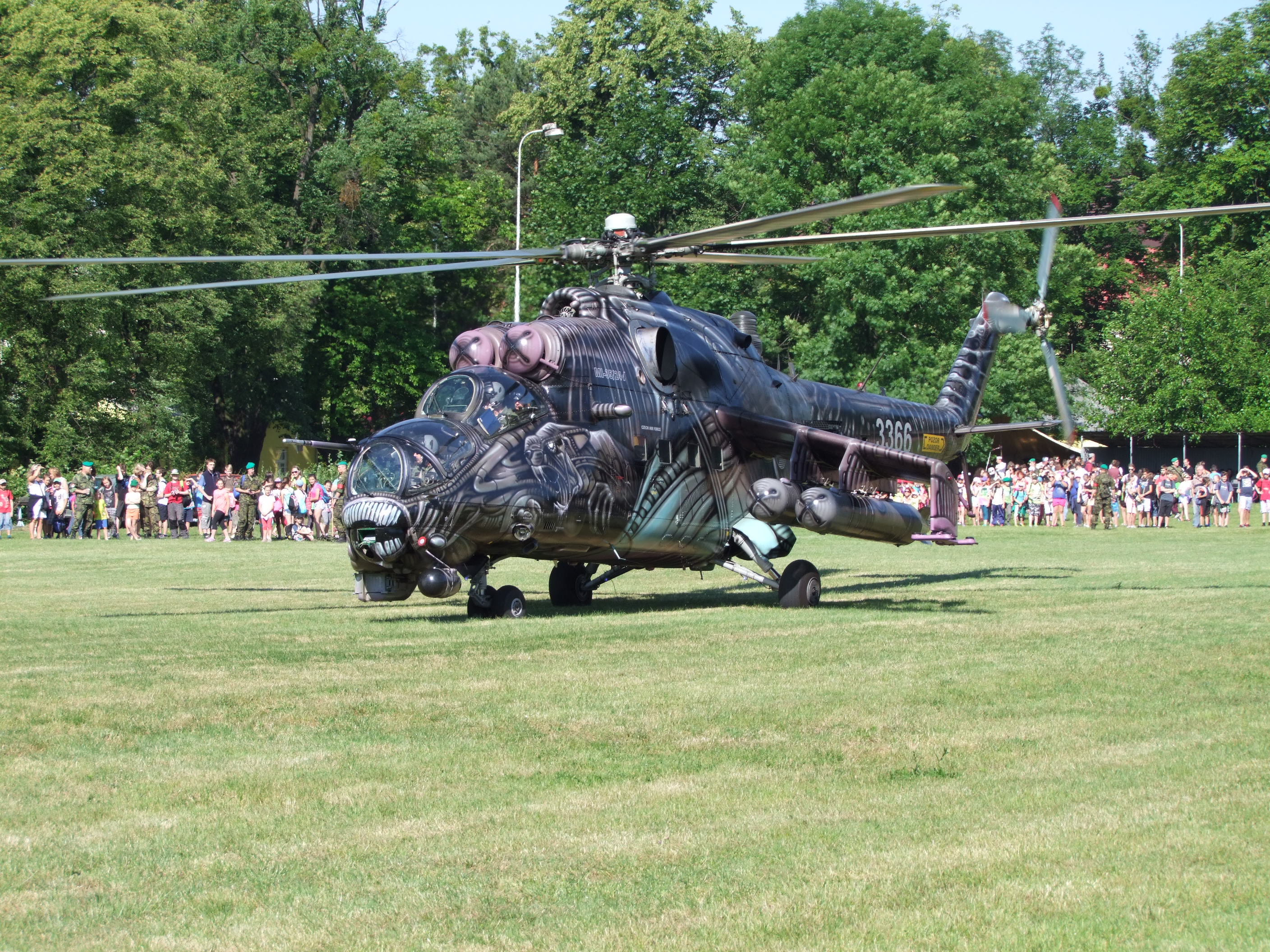 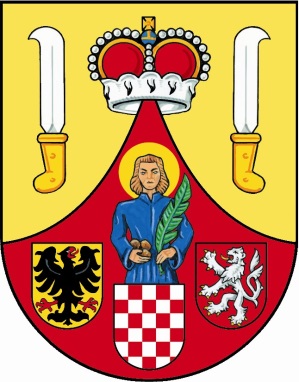 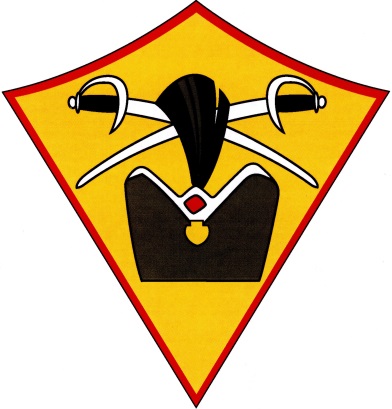 Srdečně Vás zveme na akci pro děti, školy, rodiče, prarodiče, prostě pro širokou veřejnost„HRANICKÉ HRY BEZ HRANIC -BEZPEČNÉ MĚSTO“kterou pořádá 71. mechanizovaný prapor s Městem Hranice,
ve spolupráci s Policií ČR, Vojenskou policií, Městskou policií Hranice, Hasičským záchranným sborem Olomouckého kraje, Sborem dobrovolných hasičů Hranice, Zdravotnickou záchrannou službou Olomouckého kraje a Domem dětí a mládeže Hranice. Uskuteční se dne 28. června 2023 od 8.00 hodin v prostorách kasáren generála Zahálky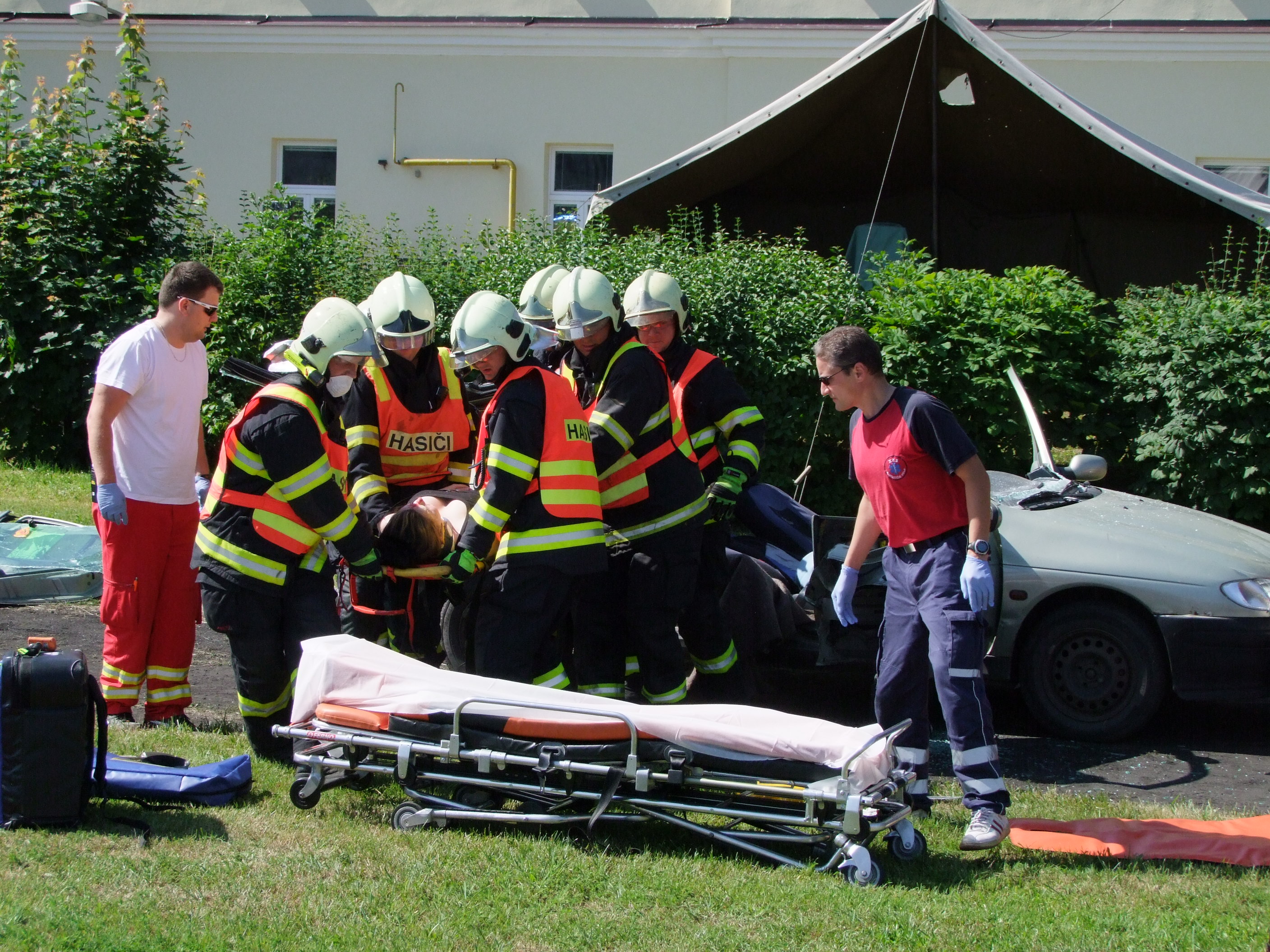 PROGRAM:									Doprovodný program 08:00 - 12:30 hod.:08:00 - zahájení statických ukázek						- sportovně-rekreační aktivity pro děti – Dům dětí a mládeže Hranice08:15 - slavnostní zahájení soutěží HHBH velitelem útvaru			- lezení na trenažéru JAKUB – Armáda ČR08:20 - ukázka hašení ručním hasicím přístrojem (HZS ČR)			- sestavování portrétu pachatele – Policie ČR „IDENTIKID“08.30 - ukázka výcviku služebních psů (AČR)				             - snímání otisku prstů – Policie ČR09:15 – ukázka výcviku příslušníků PČR (PČR)					- střelba ze vzduchovky –  MěP Hranice09:30 – zásah složek IZS při dopravní nehodě					- ukázka techniky a vybavení Policie ČR, HZS, ZZS, VP10:00 – seskok parašutistů							- ukázka ručních zbraní, techniky a vybavení AČR10:20 - lezecká skupina – záchrana osoby (HZS ČR)				- skákací hrad	10:40 - zásah při požáru (Sbor dobrovolných hasičů Hranice)			- cukrová vata 11:00 - ukázka výcviku služebních psů (PČR)				11:10 - zásah při požáru (Sbor dobrovolných hasičů Hranice)			- pro děti zabezpečeno drobné občerstvení11:20 - ukázka bojové činnosti (AČR)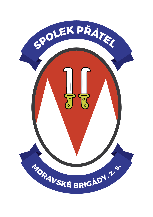 11:40 - ukázka boje zblízka (AČR)12:00 - vyhodnocení soutěží HHBH – předání cen12:15 - tradiční překvapení (Sbor dobrovolných hasičů Hranice)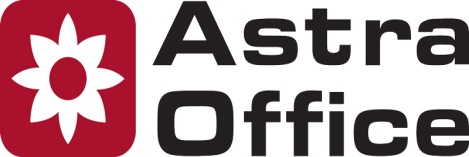 12:30 - ukončení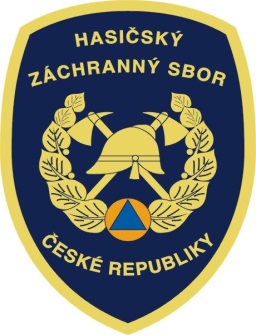 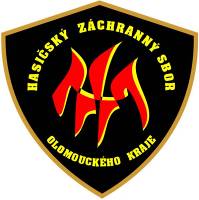 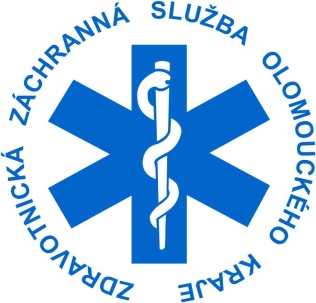 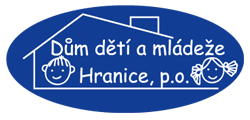 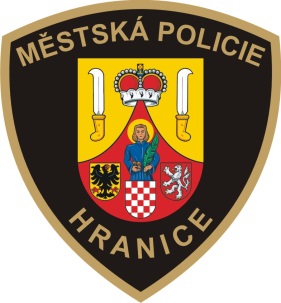 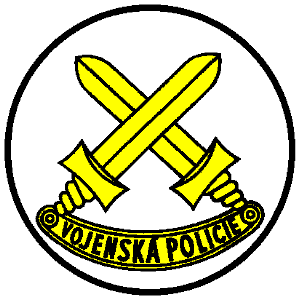 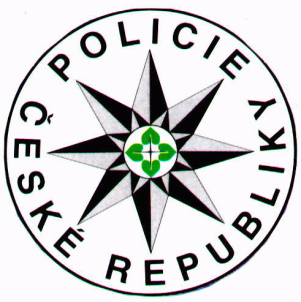  Další informace na  www.71mpr.army.cz                      